EPISCOPAL DIOCESE OF PITTSBURGH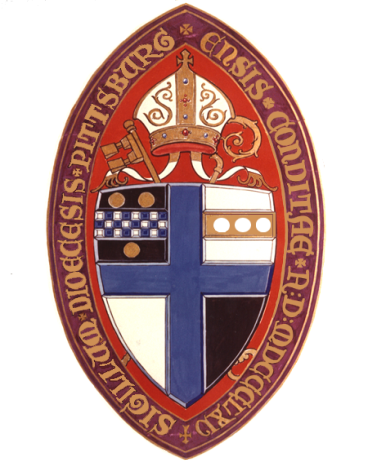 Parish Mission Grant ApplicationThese grants are available to help fund parish initiatives that:are aimed at enhancing evangelism and mission through person-to-person interaction with those the parish seeks to serve, and/orare designed to promote racial reconciliation in the neighborhood(s) surrounding the parish.Grants will be awarded for new initiatives or the support/expansion of existing programs.  They will be awarded on a first come, first served basis, until the designated funds are depleted.  The grants will typically range between $1,000 and $5,000.Generally, the Parish Mission Grant is intended to encourage and enable mission activity on the part of laity.  However, in small parishes with limited lay leadership, funds may be used to support clergy activity as well.  In such instances, the clergy activity must be aimed at encouraging and providing opportunities for current or future lay involvement in mission.Applications are reviewed by the Budget and Assessments Working Group, then sent to Diocesan Council for approval.  Applications received two or more weeks prior to an upcoming Council meeting will be presented for approval at that meeting; otherwise, they will be held for the following meeting.  Council generally meets 5-6 times a year.  Refer to the calendar on the diocesan website, or call the diocesan offices, for the dates of upcoming meetings.  (An expedited review may be possible for urgent requests.)Name of Parish:	_____________________________________________Parish Address:	_____________________________________________
                		_____________________________________________Contact Person:	_____________________________________________Position: 		_____________________________________________Contact Phone:	(Office) ______________________________________			(Home) ______________________________________			(Mobile) _____________________________________Contact E-mail:	_____________________________________________Describe briefly the purpose of this request.Whom will this initiative serve or target?What are the needs of this population that the initiative will address?Do you currently serve this population in other ways?  If so, how?Describe the initiative in detail … How will the gospel message and the love of Christ be shared?  How will reconciliation be promoted?  What activities will take place?  Where and when will the person-to-person interaction occur?  If this is an existing program, what impact has it had on the lives of those being served – and on the lives of those serving?  (Attach a separate sheet if needed.)If this is an existing program, describe why the grant is necessary to continue the ministry, or the expansion that this grant will help you to achieve?How many parishioners do you expect to participate in the initiative (particularly in person-to-person interaction with those being served)?Total Grant Requested:  _______________________List any diocesan or secular organization(s) associated with the implementation of this proposal.Do you plan to make this an ongoing and sustainable initiative following the grant period? If so, how do you plan on funding the initiative in the future?Is this an urgent or time-sensitive request?  Y / N … If yes, please describe the urgency and the desired time frame for approval.Please attach: a resolution from the Vestry that authorizes this application;a copy of the parish’s budget for the current year;a budget for the proposed initiative.Please submit this application via email to:Elaine Zevkovich at ezevkovich@episcopalpgh.orgOR via U.S. Mail to:Elaine ZevkovichEpiscopal Diocese of Pittsburgh
325 Oliver Avenue, Suite 300
Pittsburgh, PA  15222